MOÇÃO Nº 312/2021Manifesta apelo ao Poder Executivo Municipal para intensificação da Operação “Tapa Buracos” na extensão da rua Jorge Juventino de Aguiar, e em todas as ruas do bairro Roberto Romano.Senhor Presidente,Senhores Vereadores, CONSIDERANDO que além do tráfego diário de veículos nas ruas e avenidas de nossa cidade que acaba gerando a abertura de buracos na malha asfáltica, em breve com a chegada da chuva com grande volume de água, fator que também contribuiu e muito para o surgimento de inúmeros buracos nas vias públicas;CONSIDERANDO ainda que o DAE (Departamento de Água e Esgoto) realiza alguns serviços onde se é preciso fazer abertura na malha asfáltica e em alguns casos há demora em recapear o local, fator que também aumenta o número de buracos; CONSIDERANDO que tais buracos espalhados pela cidade, além de trazer transtornos aos motoristas, devido avarias nos veículos que podem vir a ocorrer, também traz riscos de acidentes, devido manobras arriscadas de motoristas tentando desviar dos buracos;Ante o exposto e nos termos do Capítulo IV do Título V do Regimento Interno desta Casa de Leis, a CÂMARA MUNICIPAL DE SANTA BÁRBARA D’OESTE, ESTADO DE SÃO PAULO, apela ao Poder Executivo Municipal intensificação da Operação “Tapa Buracos” na extensão da rua Jorge Juventino de Aguiar, e em todas as ruas do bairro Roberto Romano no município de Santa Bárbara D’Oeste.Plenário “Dr. Tancredo Neves”, em 12 de maio de 2.021.JESUS                 Valdenor de Jesus G. Fonseca	   -Vereador-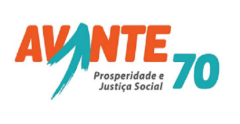 